CAMPIONATO CALCIO A 11 “OVER35” 2021/2022COMUNICATO N. 04 DEL 17/11/2021RISULTATI III^ GIORNATA  CLASSIFICAIl G.S., esaminati gli atti di gara, ha adottato le seguenti decisioni:A carico di società:AMMENDAN.B.. : Si rappresenta alle Societa’ che le MULTE dovranno essere versate entro 15 gg., pena penalizzazione di 2 punti in Coppa Disciplina.Il G.S., esaminati gli atti di gara, ha adottato le seguenti decisioni:AMMONITI1° AMMONIZIONE:spirito luigi(Falchi88); Giarletta Biagio e Fagiano Alessandro(Pol.Montoro); 2° AMMONIZIONE : DIFFIDA: A carico di calciatori :1 giornata di squalificaA carico di tesserati :2 giornate di squalificaClassifica DISCIPLINAClassifica FAIR-PLAYPROSSIMO TURNO Salerno, 17/11/2021IL GIUDICE UNICO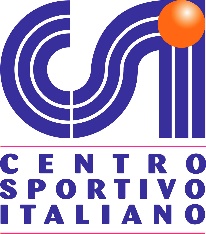 Comitato Provinciale S A L E R N OVia Lungomare Tafuri - c/o pattinodromo “T. D’Aragona”84134  SALERNO -  Tel e Fax: 089/793649cell. 393 0229332  -   e-mail: salerno@csi-net.itFALCHI88 - CLUB 18482-0VETERANI - HISPANIKA5-0VOTO GROUP - RAMBLA6-0S.MATTEO CAFE’ - ATL.SALERNO   3-2CLUB DI MASI  VIRTUS SALERNO   4-1AVV.SALERNO - ATL.SERINO   1-1 POL. MONTORO - NEW TEAM   0-4SQUADRAPUNTIGIOC.V.N.P.GFGSVETERANI104310135VOTO GROUP93300130NEW TEAM94301156CLUB DI MASI93300127ATLETICO SALERNO7421187FALCHI 886320163S.MATTEO CAFFE’ 632018  6CLUB 18486320153AVVOCATI SALERNO4311153VIRTUS SALERNO3310289ATL.SERINO1301279POL. MONTORO03003411RAMBLA03003215HISPANIKA04004118SQUADRAMULTAMOTIVAZIONECALCIATORESOCIETÀMOTIVAZIONE2 giornate di squalificaSquadraPuntiHISPANIKA0RAMBLA0SAN MATTEO CAFFE’0FALCHI 880,3AVVOCATI SALERNO0,3POL.MONTORO0,6CLUB DI MASI0,6CLUB 18480,6VOTO GROUP0,6NEW TEAM1,2VIRTUS SALERNO1,2ATL. SALERNO1,5ATL SERINO3VETERANI4,2SquadraPunti Classifica(A)PuntiDisciplina(B)Penalizz.Fair play(C )(A – C) /partite giocateFAIR PLAYCLUB DI MASI90,60,68,4/32,82 VOTO GROUP90,60,68,4/32,8       3 S. MATTEO CAFFE’6006/324 FALCHI 8860,30,35,7/31,95 VETERANI104,22,77,3/41,826CLUB184860,60,65,4/31,87NEW TEAM61,20,95,1/31,78AVVOCATI SALERNO40,30,32,7/31,239ATLETICO SALERNO41,50,93,1/40,7210VIRTUS SALERNO31,20,92,1/30,77      11 HISPANIKAOOO0/40     12RAMBLA0000/30     13 POL MONTORO00,60,6-0,6/3-0,214ATLETICO SERINO     132,7-1,7/3-0,56V^ GIORNATAGIORNODATAORACAMPOHISPANIKA- S.MATTEO CAFE’VENERDI’19.11.2121,00             S.MANGO  VETERANI - VOTO GROUPSABATO20.11.219,00S.MANGONEW TEAM - CLUB DI MASILUNEDI’22.11.2121,00CAPEZZANOCLUB 1848 - RAMBLALUNEDI’22.11.2121,00CASIGNANOATL.SALERNO -  POL MONTORO LUNEDI’22.11.2121,00S.SEVERINOVIRTUS SALERNO - AVVOCATI SALERNOLUNEDI’22.11.2121,00S.MANGOATL.SERINO - FALCHI 88MARTEDI22.11.2121,00SANSEVERINO